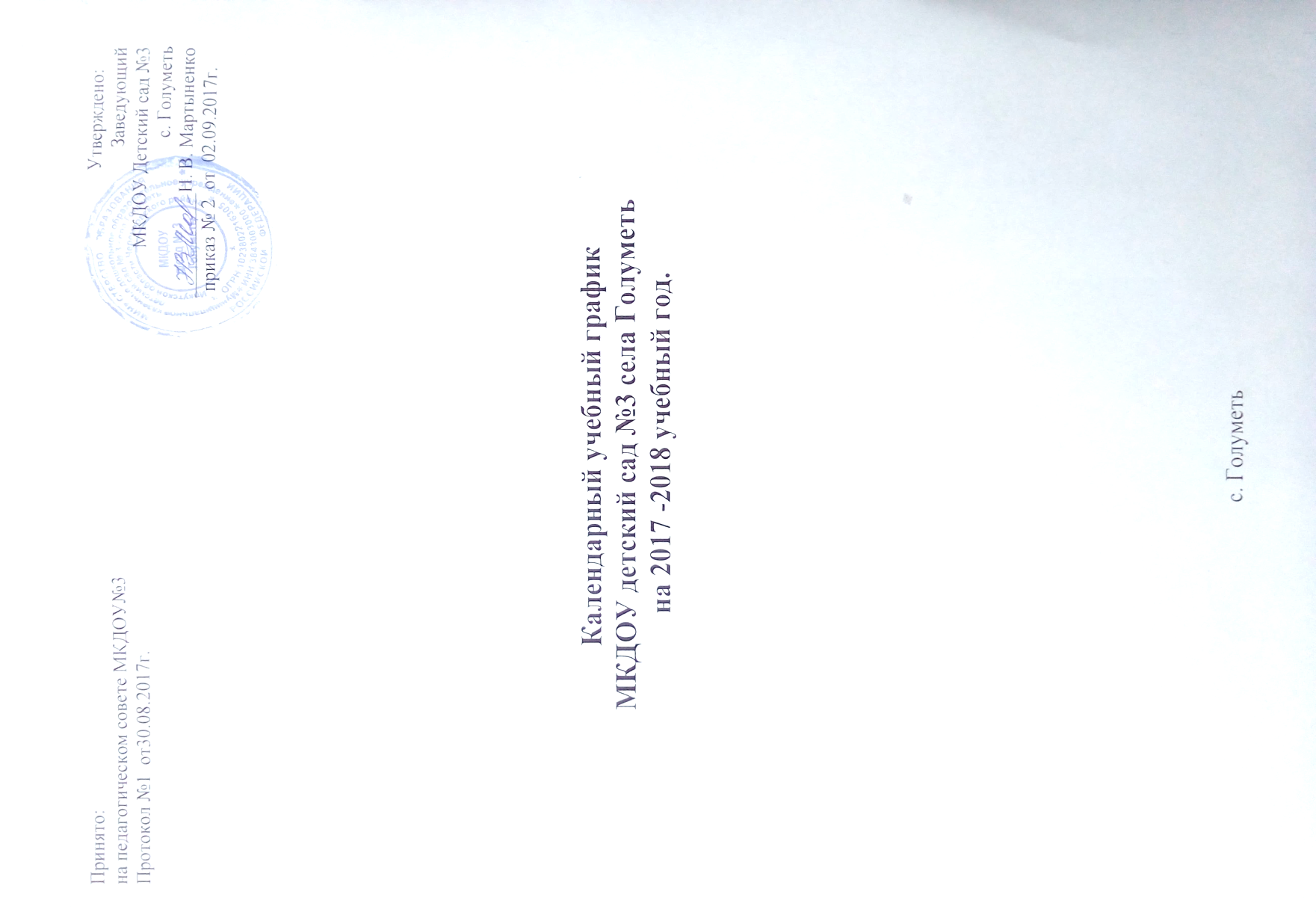 Пояснительная запискаКалендарный   учебный график является  локальным  нормативным документом, регламентирующим общие требования к организации образовательного процесса в 2017-2018 учебном году в муниципальном казенном дошкольном образовательном учреждении детский сад №3 с. Голуметь. Календарный учебный график МКДОУ разработан в соответствии со следующими нормативными документами:Федеральным законом «Об образовании в Российской Федерации» от 29.12.2012 г. (статья 2, пункт 9)СанПиН 2.4.1.3049-13 «Санитарно-эпидемиологические требования к устройству, содержанию и организации режима работы в дошкольных организациях»;  Федеральным государственным образовательным стандартом дошкольного образования (Утвержден приказом Министерства образования и науки Российской Федерации от 17 октября 2013 г. N 1155);  Уставом МКДОУ, основной общеобразовательной программой, разработанной на основе «Примерной основной образовательной программы дошкольного образования «От рождения до школы» /Под ред. Н. Е. Веракса, Т. С. Комаровой, М. А. Васильевой. В соответствии с федеральным государственным образовательным стандартом дошкольного образования, Календарный  учебный график учитывает в полном объеме возрастные психофизические особенности воспитанников и отвечает требованиям охраны их жизни и здоровья. Содержание календарного  учебного графика включает в себя следующие сведения:- режим работы ДОУ;- продолжительность учебного года;- количество недель в учебном году;- сроки проведения каникул, их начало и окончание;- сроки проведения мониторинга;- праздничные дни;- мероприятия, проводимые в летний оздоровительный периодРежим работы ДОУ: 9 часов (с 8.00 – 17.00),  рабочая неделя состоит из 5 дней, суббота и воскресение - выходные дни. Согласно статье 112 Трудового Кодекса Российской Федерации, праздничные дни в соответствии с законодательством Российской федерации.Продолжительность учебного года составляет 36 недель (1 и 2 полугодия) без учета каникулярного времени.В соответствии с ФГОС ДО  целевые ориентиры не подлежат непосредственной оценке, в том числе в виде педагогической диагностики (мониторинга), и не являются основанием для их формального сравнения с реальными достижениями детей. Однако педагоги в ходе своей работы  выстраивают индивидуальную траекторию развития каждого ребенка. Для оценки индивидуального развития   проводится педагогическая диагностика (оценка индивидуального развития дошкольников, связанная с оценкой эффективности педагогических действий и лежащая в основе его дальнейшего планирования) в начале и конце учебного года. Педагогический мониторинг проводится в ходе наблюдений за активностью детей в спонтанной и специально организованной деятельностиПраздники для воспитанников в течение учебного года планируются в соответствии с Годовым планом работы ДОУ на учебный год. Организация каникулярного отдыха в детском саду имеет свою специфику и определяется задачами воспитания в дошкольном учреждении. Для эффективного физиологического и психологического развития детей планирование каникулярного отдыха тщательно продумывается.Воспитательно–образовательная работа в летний оздоровительный период планируется в соответствии Планом работы на летний период,   а также с учетом климатических условий. Календарный учебный график обсуждается и принимается педагогическим советом, утверждается приказом  заведующего  ДОУ до начала учебного года. Все изменения, вносимые в годовой  учебный график, утверждаются приказом заведующего образовательного учреждения и доводятся до всех участников образовательного процесса.Муниципальное  казенное  дошкольное образовательное учреждение  детский сад №3 в установленном законодательством Российской Федерации порядке несет ответственность за реализацию не в полном объеме образовательных программ в соответствии с календарным учебным графиком.Годовой календарный учебный график МКДОУ детский сад №3  на 2017-2018г.Муниципальное казенное дошкольное образовательное учреждение детский сад №3  функционирует при пятидневной рабочей неделе (исключая субботу и воскресенье), время работы  с 08.00 до 17.00часов. В учреждении функционирует 2 разновозрастных группы:  младшая разновозрастная группа от 1,6 лет до 4 лет, старшая разновозрастная группа от 4 до 8 лет в соответствии с Годовым планом работы ДОУ на учебный год.                                        4.Утренники, вечера развлечений.1. Режим работы учреждения1. Режим работы учреждения1. Режим работы учреждения1. Режим работы учреждения1. Режим работы учреждения1. Режим работы учреждения1. Режим работы учреждения Продолжительность учебной недели Продолжительность учебной недели Продолжительность учебной недели Продолжительность учебной недели5 дней (с понедельника по пятницу)5 дней (с понедельника по пятницу)5 дней (с понедельника по пятницу) Время работы возрастных групп Время работы возрастных групп Время работы возрастных групп Время работы возрастных групп9 часов в день (с 8.00 до 17.00 часов)9 часов в день (с 8.00 до 17.00 часов)9 часов в день (с 8.00 до 17.00 часов) Нерабочие дни Нерабочие дни Нерабочие дни Нерабочие дниСуббота, воскресенье и праздничные дниСуббота, воскресенье и праздничные дниСуббота, воскресенье и праздничные дни2. Продолжительность учебного года2. Продолжительность учебного года2. Продолжительность учебного года2. Продолжительность учебного года2. Продолжительность учебного года2. Продолжительность учебного года2. Продолжительность учебного года Учебный год Учебный годс 01.09.2017 г. по 31.05.2018 г.с 01.09.2017 г. по 31.05.2018 г.с 01.09.2017 г. по 31.05.2018 г.36 недель36 недель I полугодие I полугодиес 01.09.2017 г. по 29..12.2017 г.с 01.09.2017 г. по 29..12.2017 г.с 01.09.2017 г. по 29..12.2017 г.16 недель16 недель II полугодие II полугодиес 09.01.2018 г. по 31.05.2018 г.с 09.01.2018 г. по 31.05.2018 г.с 09.01.2018 г. по 31.05.2018 г.20 недель20 недель3. Мероприятия, проводимые в рамках образовательного процесса3. Мероприятия, проводимые в рамках образовательного процесса3. Мероприятия, проводимые в рамках образовательного процесса3. Мероприятия, проводимые в рамках образовательного процесса3. Мероприятия, проводимые в рамках образовательного процесса3. Мероприятия, проводимые в рамках образовательного процесса3. Мероприятия, проводимые в рамках образовательного процесса3.1. Оценка индивидуального развития дошкольников, связанная с оценкой эффективности педагогических действий и лежащая в основе его дальнейшего планирования3.1. Оценка индивидуального развития дошкольников, связанная с оценкой эффективности педагогических действий и лежащая в основе его дальнейшего планирования3.1. Оценка индивидуального развития дошкольников, связанная с оценкой эффективности педагогических действий и лежащая в основе его дальнейшего планирования3.1. Оценка индивидуального развития дошкольников, связанная с оценкой эффективности педагогических действий и лежащая в основе его дальнейшего планирования3.1. Оценка индивидуального развития дошкольников, связанная с оценкой эффективности педагогических действий и лежащая в основе его дальнейшего планирования3.1. Оценка индивидуального развития дошкольников, связанная с оценкой эффективности педагогических действий и лежащая в основе его дальнейшего планирования3.1. Оценка индивидуального развития дошкольников, связанная с оценкой эффективности педагогических действий и лежащая в основе его дальнейшего планирования        Продолжительность НОД        Продолжительность НОД        Продолжительность НОДЗанятия проводятся по подгруппам: Младшая разновозрастная группа: -1мл.гр.(_8-10мин).2мл.гр(15мин). Старшая разновозрастная группа:-  средн. возр.-20мин,старш.гр.20-25мин.,подгот.гр.(30мин)Занятия проводятся по подгруппам: Младшая разновозрастная группа: -1мл.гр.(_8-10мин).2мл.гр(15мин). Старшая разновозрастная группа:-  средн. возр.-20мин,старш.гр.20-25мин.,подгот.гр.(30мин)Занятия проводятся по подгруппам: Младшая разновозрастная группа: -1мл.гр.(_8-10мин).2мл.гр(15мин). Старшая разновозрастная группа:-  средн. возр.-20мин,старш.гр.20-25мин.,подгот.гр.(30мин)Занятия проводятся по подгруппам: Младшая разновозрастная группа: -1мл.гр.(_8-10мин).2мл.гр(15мин). Старшая разновозрастная группа:-  средн. возр.-20мин,старш.гр.20-25мин.,подгот.гр.(30мин)НаименованиеНаименованиеСрокиСрокиСрокиКоличество днейКоличество дней Мониторинг Мониторингс 01.09.2017 по 30.09.2017(наблюдение, адаптационный период)с 01.09.2017 по 30.09.2017(наблюдение, адаптационный период)с 01.09.2017 по 30.09.2017(наблюдение, адаптационный период)4 недели (сентябрь)4 недели (сентябрь) Мониторинг Мониторингс 14.05.2018г  по 25.05.2018г-итоговый мониторинг  (2-еполугодие)с 14.05.2018г  по 25.05.2018г-итоговый мониторинг  (2-еполугодие)с 14.05.2018г  по 25.05.2018г-итоговый мониторинг  (2-еполугодие)2 недели (май)2 недели (май)ААП                  Анализ заболеваемости, посещаемости                                     ежемесячно                           ежемесячноАнализ уровня двигательной подготовленности, развитие физических качествс1 10 .09.2017г. по21.09.2017г.( наблюдение)с1 10 .09.2017г. по21.09.2017г.( наблюдение)с1 10 .09.2017г. по21.09.2017г.( наблюдение)с1 10 .09.2017г. по21.09.2017г.( наблюдение)                             2 недели ( сентябрь)                             2 недели ( сентябрь)Анализ уровня двигательной подготовленности, развитие физических качеств с 14.05.2018г. по      25.05.2018г. с 14.05.2018г. по      25.05.2018г. с 14.05.2018г. по      25.05.2018г. с 14.05.2018г. по      25.05.2018г.                               2 недели ( май)                               2 недели ( май)Формирование предпосылокуниверсальных учебныхдействий у дошкольников на пороге школыФормирование предпосылокуниверсальных учебныхдействий у дошкольников на пороге школыФормирование предпосылокуниверсальных учебныхдействий у дошкольников на пороге школыФормирование предпосылокуниверсальных учебныхдействий у дошкольников на пороге школыФормирование предпосылокуниверсальных учебныхдействий у дошкольников на пороге школы                           сентябрь, апрель                           сентябрь, апрель3. Каникулярное время, праздничные (нерабочие) дни3. Каникулярное время, праздничные (нерабочие) дни3. Каникулярное время, праздничные (нерабочие) дни3. Каникулярное время, праздничные (нерабочие) дни3. Каникулярное время, праздничные (нерабочие) дни3. Каникулярное время, праздничные (нерабочие) дни3. Каникулярное время, праздничные (нерабочие) дни                                       3.1. Каникулы                                       3.1. Каникулы                                       3.1. Каникулы                                       3.1. Каникулы                                       3.1. Каникулы                                       3.1. Каникулы                                       3.1. КаникулыСроки/ датыСроки/ датыКоличество каникулярных недель/ праздничных (не рабочих ) днейЗимние каникулыЗимние каникулыЗимние каникулыЗимние каникулы29.12.2017 г. – 08.01.2018 г.29.12.2017 г. – 08.01.2018 г.2 недели Летние каникулы Летние каникулы Летние каникулы Летние каникулы01.06.2018 г. – 31.08.2018 г.01.06.2018 г. – 31.08.2018 г.13 недель3.2. Праздничные дни3.2. Праздничные дни3.2. Праздничные дни3.2. Праздничные дни3.2. Праздничные дни3.2. Праздничные дни3.2. Праздничные дни День народного единства День народного единства День народного единства День народного единства 4 ноября 2017 г. 4 ноября 2017 г. 3 дня Новогодние праздники Новогодние праздники Новогодние праздники Новогодние праздники 1 – 8 января 2018 г.  1 – 8 января 2018 г.  8 дней День защитника Отечества День защитника Отечества День защитника Отечества День защитника Отечества 23 февраля 2018 г. 23 февраля 2018 г. 3 дня Международный женский день Международный женский день Международный женский день Международный женский день  8 марта 2018г.  8 марта 2018г. 4 дня Праздник Весны и Труда Праздник Весны и Труда Праздник Весны и Труда Праздник Весны и Труда 1   мая 2018 г. 1   мая 2018 г. 2 дня День Победы День Победы День Победы День Победы 9 мая 2018 г. 9 мая 2018 г. 1 день День России День России День России День России 12 июня 2018 г. 12 июня 2018 г. 1 деньДень знанийсентябрьсентябрьОсенний праздникоктябрьоктябрьТематический праздник,  посвящённый Дню материноябрьноябрьНовогодние утренники:младшая разновозрастная группа;Старшая разновозрастная группадекабрьдекабрьСпортивный зимний праздникянварьянварьДень защитника Отечества                                     февральфевральУтренники, посвященные 8-му мартумладшая разновозрастная группаСтаршая разновозрастная группамартмартТематический праздник «Весна пришла»апрельапрельВыпускной балмаймай5. Мероприятия, проводимые в летний оздоровительный период5. Мероприятия, проводимые в летний оздоровительный период5. Мероприятия, проводимые в летний оздоровительный период5. Мероприятия, проводимые в летний оздоровительный периодНаименованиеНаименованиеСроки/ датыСроки/ датыТематический праздник « Лето красное!»Тематический праздник « Лето красное!»01.06.2018г.01.06.2018г.Досуг « Правила безопасности»Досуг « Правила безопасности»10.06.2018г.10.06.2018г.Спортивный досуг « Чтобы быть здоровым, занимайся спортом»Спортивный досуг « Чтобы быть здоровым, занимайся спортом»15.06.2018г.15.06.2018г.Неделя театрализации «Дружба крепкая»Неделя театрализации «Дружба крепкая»01.07.2018г. по 08.07.2018г01.07.2018г. по 08.07.2018гФизкультурно-оздоровительное мероприятие «Соблюдай правила дорожного движения»Физкультурно-оздоровительное мероприятие «Соблюдай правила дорожного движения»11.07.2018г. по 15.07.2018г.11.07.2018г. по 15.07.2018г.Музыкальное развлечение «Волшебство у нас сегодня»»Музыкальное развлечение «Волшебство у нас сегодня»»20.07.2018г.20.07.2018г.Физкультурно-оздоровительное мероприятие.Физкультурно-оздоровительное мероприятие.11.08.2018г.11.08.2018г.Летний спортивный праздникЛетний спортивный праздник30.08.2018г.30.08.2018г.Конкурсы и  выставки детских творческих работКонкурсы и  выставки детских творческих работИюнь-августИюнь-августЭкскурсии в природуЭкскурсии в природуИюнь-августИюнь-августЦелевые прогулкиЦелевые прогулкиИюнь-августИюнь-августМероприятия тематических днейМероприятия тематических днейИюнь-августИюнь-августДень знанийсентябрьсентябрьОсенний праздникоктябрьоктябрьТематический праздник,  посвящённый Дню материноябрьноябрьНовогодние утренники:младшая разновозрастная группа;Старшая разновозрастная группадекабрьдекабрьСпортивный зимний праздникянварьянварьДень защитника Отечества                                     февральфевральУтренники, посвященные 8-му мартумладшая разновозрастная группаСтаршая разновозрастная группамартмартТематический праздник «Весна пришла»апрельапрельВыпускной балмаймай5. Мероприятия, проводимые в летний оздоровительный период5. Мероприятия, проводимые в летний оздоровительный период5. Мероприятия, проводимые в летний оздоровительный период5. Мероприятия, проводимые в летний оздоровительный периодНаименованиеНаименованиеСроки/ датыСроки/ датыТематический праздник « Лето красное!»Тематический праздник « Лето красное!»01.06.2018г.01.06.2018г.Досуг « Правила безопасности»Досуг « Правила безопасности»10.06.2018г.10.06.2018г.Спортивный досуг « Чтобы быть здоровым, занимайся спортом»Спортивный досуг « Чтобы быть здоровым, занимайся спортом»15.06.2018г.15.06.2018г.Неделя театрализации «Дружба крепкая»Неделя театрализации «Дружба крепкая»01.07.2018г. по 08.07.2018г01.07.2018г. по 08.07.2018гФизкультурно-оздоровительное мероприятие «Соблюдай правила дорожного движения»Физкультурно-оздоровительное мероприятие «Соблюдай правила дорожного движения»11.07.2018г. по 15.07.2018г.11.07.2018г. по 15.07.2018г.Музыкальное развлечение «Волшебство у нас сегодня»»Музыкальное развлечение «Волшебство у нас сегодня»»20.07.2018г.20.07.2018г.Физкультурно-оздоровительное мероприятие.Физкультурно-оздоровительное мероприятие.11.08.2018г.11.08.2018г.Летний спортивный праздникЛетний спортивный праздник30.08.2018г.30.08.2018г.Конкурсы и  выставки детских творческих работКонкурсы и  выставки детских творческих работИюнь-августИюнь-августЭкскурсии в природуЭкскурсии в природуИюнь-августИюнь-августЦелевые прогулкиЦелевые прогулкиИюнь-августИюнь-августМероприятия тематических днейМероприятия тематических днейИюнь-августИюнь-август